Publicado en Madrid el 21/12/2017 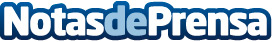 Polaroid y Fundación Elena Barraquer, juntos con los más desfavorecidosEl compromiso de Polaroid con la protección va más allá de sus lentes polarizadas y ahora realiza esta colaboración junto con Eclipsun y la Fundación Elena Barraquer para llevar a países en vías de desarrollo la oportunidad de que personas con problemas oculares puedan recuperar la visión. La recaudación procedente de todas las ventas de los modelos Polaroid en la web de Eclipsun realizadas hasta el 7 de enero irá destinada a la Fundación Elena BarraquerDatos de contacto:Jana Cortinawww.eclipsun.com910883285Nota de prensa publicada en: https://www.notasdeprensa.es/polaroid-y-fundacion-elena-barraquer-juntos Categorias: Medicina Moda Solidaridad y cooperación http://www.notasdeprensa.es